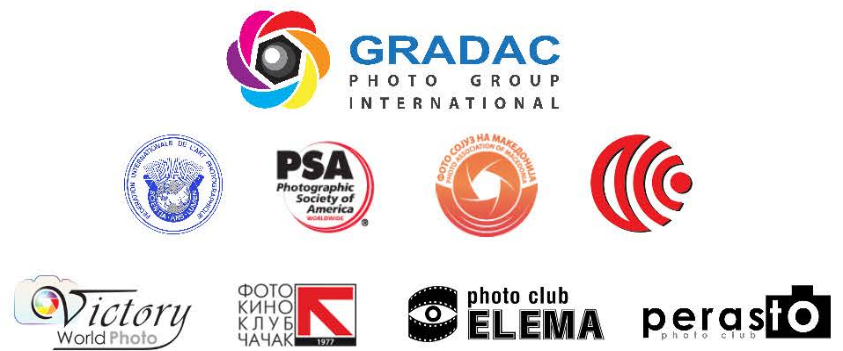 1. Internacionalni Cirkular FotografijeVICTORY CIRCUIT  2020Makedonia - Srbija – Crna GoraPropozicije izlozbi1. ORGANIZATOR1. VICTORY CIRCUIT "PERAST"                     Foto Klub "PERASTO" - Kotor, Crna Gora1. VICTORY CIRCUIT "ELEMA"                       Foto Klub "ELEMA" - Skopje, Makedonia1. VICTORY CIRCUIT "CACAK"                        Foto Klub "CACAK" - Cacak, Srbija2. PATRONATIFIAP - PSA -  FSS – FSM – 2019/3GRADAC PGI  -  2019/023-025VICTORY P.W. – 2019/23-25FK PERASTO  -  2019-13FKK CACAK FK ELEMA  -  3. UCESCE	Salon je otvoren za amatere i profesionalne fotografe iz celogsveta. Učesnici moraju biti autori fotografija koje šalju.Svaki učesnik može da pošalje maksimalno 4 fotografije za svaku  sekciju.Organizator može koristiti izložene radove za reprodukciju u  katalogu ipromociju bez plaćanja nadoknade za autorski honorar.4. TEME	- Pet teme, svih pet digitalne:A) SLOBODNA KOLOR B) PRIRODA 
C) FOTO PUTOVANJA D) SLOBODNA MONOHROMSvaka fotografija može biti samo u jednoj temi.5. PRIJAVA	Autori mogu da popune online prijavu (poželjna metoda).Takođe mogu da pošalju odštampanu prijavu zajedno sa CD/DVD  naorganizatorovu adresu.6. FOTOGRAFIJE	Fotografije moraju biti u JPG formatu, maksimalne dimenzije:1920 x 1080 pixela.Za apload na sajtu www.perasto.club/  fotografije kompresovati na 7-12.Bitno je da fotografija ne prelazi 2Mb. ili ih slati na CD/DVD.CD/DVD neće biti vraćani
7. IMENOVANJE FAJLOVA	Nema posebnih zahteva za ime fajla, bilo bi poželjno da bude isto kao imefotografije.8. KOTIZACIJA	Kotizacija je obavezna za sve učesnike izložbe i košta:- 30 Eura – za jednu ili dve teme,- 40 Eura – za tri ili cetri teme.-Za članove FSS 3000 dinaraRadovi autora koji ne uplate kotizaciju neće biti žirirani.Sva uputstva su na sajtu www.perasto.club/9. KATALOG	On-line (PDF) katalog bice objavljen na sajtu  www.perasto.club  I njegov link ce biti posalt svim ucesnicima.10. OBJAVLJIVANJE REZULTATA	Svi autori će dobiti rezultate žiriranja e-mailom.Rezultati izložbe će takođe biti objavljeni na sajtu www.perasto.club11. ODGOVORNOST ORGANIZATORA	Organizator će sa velikom pažnjom da pristupi rukovanju  dolazne iodlazne pošte. Međutim, organizator ne prihvata nikakvu  odgovornost za štetu iligubitak prilikom transporta.12. CLANOVI ZIRIJA	1. VICTORY CIRCUIT "ELEMA" – SkopjeMilosevic Zoran, EFIAP, MF FSS– SerbiaLukovic Rade - F1 FSM – North MacedoniaMarković Anton Toni - Photo Artist - MontenegroRezervni clan:Markovic Milan– Serbia1. VICTORY CIRCUIT "CACAK" – CacakJakovljevic Branko, AFIAP, MF FSS – Serbia Radomirovic Ratomir - EFIAP – GermanyGileski Dejan – North MacedoniaReserve member:Damir Buturović, EFIAP, FA1 FSS - SerbiaDelegat FSS-a: Bojan Petrovic1. VICTORY CIRCUIT "PERASTO" – KotorVucicevic Vuckovic Branka – AFIAP - SerbiaRudic Boro - AFIAP, MF FSM– North MacedoniaMilovanovic Borislav – EFIAP/p, EPSA, GPU CR3, F1 FSS - SerbiaReserve member:Kordić Saša, Photo Artist - Montenegro13. NAGRADE	UKUPNO -  495 NAGRADE !!!1. VICTORY CIRCUITCIRCUIT "ELEMA" – Skopje  - 169 NAGRADE !FIAP Plava Znacka za najuspešnijeg autora
FIAP Zlatna medalja za svaku temu (4 ukupno)  
+ 2 FIAP pohvala za svaku temu (8 ukupno) 
PSA Zlatna medalja za svaku temu(4 ukupno)
+ 4 PSA pohvala za svaku temu (16 ukupno)  FSM Zlatna medalja za svaku temu  (4 ukupno)+ 2 FSM pohvala za svaku temu (8ukupno)GRADAC PGI Zlatna, Srebrna i Bronzana medalja za svaku temu (12 ukupno)+ 6 GRADAC PGI pohvala za svaku temu(24 ukupno)VICTORY P.W. Zlatna, Srebrna i Bronzana medalja za svaku temu (12 ukupno)+ 6 VICTORY P.W. pohvala za svaku temu(24 ukupno)FK ELEMA Zlatna, Srebrna i Bronzana medalja za svaku temu  (12 ukupno) + 6 SALON pohvala za svaku temu(24 ukupno)SPECIJALNA DIPLOMA OD CLANOVA ZIRIJA  (12 ukupno)SPECIJALNA POHVALA OD PREDSEDNIKA SALONA  (4 ukupno)1. VICTORY CIRCUITCIRCUIT "CACAK" – Cacak - 169 NAGRADE !FIAP Plava Znacka za najuspešnijeg autora
FIAP Zlatna medalja za svaku temu (4 ukupno)  
+ 2 FIAP pohvala za svaku temu (8 ukupno) 
PSA Zlatna medalja za svaku temu(4 ukupno)
+ 6 PSA pohvala za svaku temu (16 ukupno)  FSS Zlatna medalja za svaku temu  (4 ukupno)+ 2 FSM pohvala za svaku temu (8 ukupno)GRADAC PGI Zlatna, Srebrna i Bronzana medalja za svaku temu (12 ukupno)+ 6 GRADAC PGI pohvala za svaku temu(24 ukupno)VICTORY P.W. Zlatna, Srebrna i Bronzana medalja za svaku temu (12 ukupno)+ 6 VICTORY P.W. pohvala za svaku temu(24 ukupno)FK CACAK Zlatna, Srebrna i Bronzana medalja za svaku temu  (12 ukupno) + 6 SALON pohvala za svaku temu(24 ukupno)SPECIJALNA DIPLOMA OD CLANOVA ZIRIJA    (12 ukupno)SPECIJALNA POHVALA OD PREDSEDNIKA SALONA  (4 ukupno)1. VICTORY CIRCUITCIRCUIT "PERASTO" – Kotor - 157 NAGRADE !FIAP Plava Znacka za najuspešnijeg autora
FIAP Zlatna medalja za svaku temu (4 ukupno)  
+ 2 FIAP pohvala za svaku temu (8 ukupno) 
PSA Zlatna medalja za svaku temu(4 ukupno)+ 6 PSA pohvala za svaku temu (16 ukupno)  GRADAC PGI Zlatna, Srebrna i Bronzana medalja za svaku temu (12 ukupno)+ 6 GRADAC PGI pohvala za svaku temu(24 ukupno)VICTORY P.W. Zlatna, Srebrna i Bronzana medalja za svaku temu (12 ukupno)+ 6 VICTORY P.W. pohvala za svaku temu(24 ukupno)FK PERASTO Zlatna, Srebrna i Bronzana medalja za svaku temu  (12 ukupno) + SALON pohvala za svaku temu(24 ukupno)SPECIJALNA DIPLOMA OD CLANOVA ZIRIJA    (12 ukupno)SPECIJALNA POHVALA OD PREDSEDNIKA SALONA  (4 ukupno)14. KALENDAR	Prijem radova do:     12.01.2020  
Period ziriranja:    16.01.2020. to 23.01.2020Rezultati žiriranja:  27.01.2020. na www.perasto.club, I svakom autoru personalno na e-mail.
Dostava kataloga, nagrada i pohvala autorima: 08.04.2020.15. DIGITALNA PROJEKCIJA FOTOGRAFIJA	24.04. i 25.04.2020. - Photo Club "ELEMA" - Skopje, Macedonia08.05. i 09.05.2020. - Photo Cinema Club "CACAK" - Cacak, Serbia29.05. i 30.05.2020. -  Photo Club "PERASTO" - Kotor, Montenegro16. ADRESA ZA SLANJE RADOVA	- Možete poslati štampanu prijavu  i / ili novac na ovu adresu:
Stanovcic DamirSpanskih boraca 36a11070 Belgrade, Serbia, Europe

- Prepo rucujemo da se koristi online forma prijave.17. ORGANIZACIONI ODBOR	Damir Stanovcic, predsednik organizacionog odbora,Milica Cosic
victoryfoto16@gmail.com